Планработы по обеспечению информационной безопасности обучающихся Пречистенской средней школыНа  2020 – 2021 учебный год№ п/п№ п/пНаименование мероприятияСрок исполненияИсполнители, ответственные за реализацию мероприятияИсполнители, ответственные за реализацию мероприятияОжидаемые результаты(количественные и качественные показатели)Ожидаемые результаты(количественные и качественные показатели)I. Создание организационно-правовых механизмов защиты детей от распространения информации, причиняющей вред их здоровью и развитиюI. Создание организационно-правовых механизмов защиты детей от распространения информации, причиняющей вред их здоровью и развитиюI. Создание организационно-правовых механизмов защиты детей от распространения информации, причиняющей вред их здоровью и развитиюI. Создание организационно-правовых механизмов защиты детей от распространения информации, причиняющей вред их здоровью и развитиюI. Создание организационно-правовых механизмов защиты детей от распространения информации, причиняющей вред их здоровью и развитиюI. Создание организационно-правовых механизмов защиты детей от распространения информации, причиняющей вред их здоровью и развитиюI. Создание организационно-правовых механизмов защиты детей от распространения информации, причиняющей вред их здоровью и развитиюI. Создание организационно-правовых механизмов защиты детей от распространения информации, причиняющей вред их здоровью и развитию1.1.1.1.Приведение локальных актов Пречистенской средней школы, регламентирующихработу в сети Интернет, в соответствии комплекту примерных нормативно- правовых актов.2020-2021Зам директора по УВР Петухов С.В.Зам директора по УВР Петухов С.В.100% охват100% охват1.2.1.2.Наполнение на официальном сайте раздела«Информационная безопасность» в соответствии с рекомендациямиМинобрнауки России от 14.05.2018 № 08-11842020-2021Ответственный	за сайт Гроздилова Ю.В.Ответственный	за сайт Гроздилова Ю.В.100% охват наполняемости100% охват наполняемости1.31.3Разработка методических рекомендаций попроведению работы по теме «Информационная безопасность»2020-2021Зам	директора	по УВР Петухов С.В.Зам	директора	по УВР Петухов С.В.100% охват учащихся школы занятиями по медиабезопасности100% охват учащихся школы занятиями по медиабезопасности1.4.1.4.Функционирование контент-фильтрации в ОУпостоянноЗам директора по УВР,ответственный	за использование преподавателями и обучающимисядоступа	к	сети интернет Петухов С.В.Зам директора по УВР,ответственный	за использование преподавателями и обучающимисядоступа	к	сети интернет Петухов С.В.100% установка в ОУ программного продукта, обеспечивающего контент-фильтрацию трафика100% установка в ОУ программного продукта, обеспечивающего контент-фильтрацию трафикаII. Внедрение систем исключения доступа к информации, несовместимой с задачами гражданского становления детей, а также средств фильтрации и иных аппаратно -программных и технико - технологических устройствII. Внедрение систем исключения доступа к информации, несовместимой с задачами гражданского становления детей, а также средств фильтрации и иных аппаратно -программных и технико - технологических устройствII. Внедрение систем исключения доступа к информации, несовместимой с задачами гражданского становления детей, а также средств фильтрации и иных аппаратно -программных и технико - технологических устройствII. Внедрение систем исключения доступа к информации, несовместимой с задачами гражданского становления детей, а также средств фильтрации и иных аппаратно -программных и технико - технологических устройствII. Внедрение систем исключения доступа к информации, несовместимой с задачами гражданского становления детей, а также средств фильтрации и иных аппаратно -программных и технико - технологических устройствII. Внедрение систем исключения доступа к информации, несовместимой с задачами гражданского становления детей, а также средств фильтрации и иных аппаратно -программных и технико - технологических устройствII. Внедрение систем исключения доступа к информации, несовместимой с задачами гражданского становления детей, а также средств фильтрации и иных аппаратно -программных и технико - технологических устройствII. Внедрение систем исключения доступа к информации, несовместимой с задачами гражданского становления детей, а также средств фильтрации и иных аппаратно -программных и технико - технологических устройств2.1.2.1.Мониторингфункционирования и использования в школе программного продукта, обеспечивающего контент- фильтрацию Интернет- трафика2020-2021Зам директора по УВР,ответственный	за Интернет- безопасность обучающихся Петухов С.В.Зам директора по УВР,ответственный	за Интернет- безопасность обучающихся Петухов С.В.установка в школе на компьютеры обучающихся программного продукта, обеспечивающего контент-фильтрацию трафикаустановка в школе на компьютеры обучающихся программного продукта, обеспечивающего контент-фильтрацию трафика2.2.2.2.Мониторинг качества предоставления провайдером услугидоступа к сети Интернет образовательнымучреждениям с обеспечением контент-фильтрации Интернет - трафика2020-2021Зам директора по УВР,ответственный за использование преподавателями и обучающимисядоступа к сети интернет Петухов С.В.Зам директора по УВР,ответственный за использование преподавателями и обучающимисядоступа к сети интернет Петухов С.В.100% обеспечение услуги доступа в сеть Интернет школе с обеспечением контент-фильтрации Интернет - трафика100% обеспечение услуги доступа в сеть Интернет школе с обеспечением контент-фильтрации Интернет - трафикаIII. Профилактика у обучающихся интернет-зависимости, игровой зависимости и правонарушений с использованием информационно - телекоммуникационных технологий,формирование навыков ответственного и безопасного поведения в современной информационно - телекоммуникационной среде через обучение их способам защиты отвредной информацииIII. Профилактика у обучающихся интернет-зависимости, игровой зависимости и правонарушений с использованием информационно - телекоммуникационных технологий,формирование навыков ответственного и безопасного поведения в современной информационно - телекоммуникационной среде через обучение их способам защиты отвредной информацииIII. Профилактика у обучающихся интернет-зависимости, игровой зависимости и правонарушений с использованием информационно - телекоммуникационных технологий,формирование навыков ответственного и безопасного поведения в современной информационно - телекоммуникационной среде через обучение их способам защиты отвредной информацииIII. Профилактика у обучающихся интернет-зависимости, игровой зависимости и правонарушений с использованием информационно - телекоммуникационных технологий,формирование навыков ответственного и безопасного поведения в современной информационно - телекоммуникационной среде через обучение их способам защиты отвредной информацииIII. Профилактика у обучающихся интернет-зависимости, игровой зависимости и правонарушений с использованием информационно - телекоммуникационных технологий,формирование навыков ответственного и безопасного поведения в современной информационно - телекоммуникационной среде через обучение их способам защиты отвредной информацииIII. Профилактика у обучающихся интернет-зависимости, игровой зависимости и правонарушений с использованием информационно - телекоммуникационных технологий,формирование навыков ответственного и безопасного поведения в современной информационно - телекоммуникационной среде через обучение их способам защиты отвредной информацииIII. Профилактика у обучающихся интернет-зависимости, игровой зависимости и правонарушений с использованием информационно - телекоммуникационных технологий,формирование навыков ответственного и безопасного поведения в современной информационно - телекоммуникационной среде через обучение их способам защиты отвредной информацииIII. Профилактика у обучающихся интернет-зависимости, игровой зависимости и правонарушений с использованием информационно - телекоммуникационных технологий,формирование навыков ответственного и безопасного поведения в современной информационно - телекоммуникационной среде через обучение их способам защиты отвредной информации3.1.Включение в работу классных руководителей мероприятий: Классные часы по теме«Информационнаябезопасность», беседы, проведение семинаров, просмотр видеофильмов.Включение в работу классных руководителей мероприятий: Классные часы по теме«Информационнаябезопасность», беседы, проведение семинаров, просмотр видеофильмов.2020-2021Классные руководители, библиотекарь, учителя-предметникиКлассные руководители, библиотекарь, учителя-предметникиОбеспечение 100% охвата учащихся школы занятиями по медиабезопасностиОбеспечение 100% охвата учащихся школы занятиями по медиабезопасности3.2.Проведение ежегодных мероприятий в рамках недели «Интернет-безопасность» на портале Единого урока для учащихся 1-4 классов,5-9 классов,10-11 классов и их родителейПроведение ежегодных мероприятий в рамках недели «Интернет-безопасность» на портале Единого урока для учащихся 1-4 классов,5-9 классов,10-11 классов и их родителей2020-2021Классные руководители, библиотекарь, учителя-предметникиКлассные руководители, библиотекарь, учителя-предметникиПовышение грамотности обучающихся, родителей (законных представителей) по проблемаминформационной безопасностиПовышение грамотности обучающихся, родителей (законных представителей) по проблемаминформационной безопасности3.3.Участие в Международном Дне безопасного Интернета в рамках областной недели«Интернет-безопасность» для учащихся 1-4 классов, 5-9 классов, 10-11 классов и их родителей.Участие в Международном Дне безопасного Интернета в рамках областной недели«Интернет-безопасность» для учащихся 1-4 классов, 5-9 классов, 10-11 классов и их родителей.2020-2021Классные руководители, библиотекарь, учителя-предметникиКлассные руководители, библиотекарь, учителя-предметникиПовышение грамотности обучающихся, родителей (законных представителей) по проблемаминформационной безопасностиПовышение грамотности обучающихся, родителей (законных представителей) по проблемаминформационной безопасности3.4.Участие в обучающих семинарах	для руководителей, учителей по созданию надежной системы защиты детей от противоправного контентав образовательной среде школы и дома.Участие в обучающих семинарах	для руководителей, учителей по созданию надежной системы защиты детей от противоправного контентав образовательной среде школы и дома.2020-2021Администрация  школы Администрация  школы Повышение грамотности по проблемаминформационной безопасности всех участников образовательного процессаПовышение грамотности по проблемаминформационной безопасности всех участников образовательного процесса3.5.Обсуждение на совещании при	директоре регламентации доступа к информации в сети Интернет вопросов по обеспечению информационнойбезопасности детей при использовании ресурсов ИнтернетОбсуждение на совещании при	директоре регламентации доступа к информации в сети Интернет вопросов по обеспечению информационнойбезопасности детей при использовании ресурсов Интернет2020-2021Администрация  школыАдминистрация  школы100%обеспечение доступа обучающихся и учителей к электронным образовательным ресурсам через сеть Интернет100%обеспечение доступа обучающихся и учителей к электронным образовательным ресурсам через сеть Интернет3.6.Обеспечение защиты детей от	информации, причиняющей вред их здоровью и (или) развитию, посредствам использования СКФ, а так же путем осуществления педагогами визуального контроля работы в сети ИнтернетОбеспечение защиты детей от	информации, причиняющей вред их здоровью и (или) развитию, посредствам использования СКФ, а так же путем осуществления педагогами визуального контроля работы в сети Интернетпостояннопостоянноучителя предметникиучителя предметники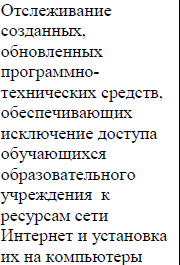 4. Информационное просвещение граждан о возможности защиты детей от информации, причиняющей вред их здоровью и развитию4. Информационное просвещение граждан о возможности защиты детей от информации, причиняющей вред их здоровью и развитию4. Информационное просвещение граждан о возможности защиты детей от информации, причиняющей вред их здоровью и развитию4. Информационное просвещение граждан о возможности защиты детей от информации, причиняющей вред их здоровью и развитию4. Информационное просвещение граждан о возможности защиты детей от информации, причиняющей вред их здоровью и развитию4. Информационное просвещение граждан о возможности защиты детей от информации, причиняющей вред их здоровью и развитию4. Информационное просвещение граждан о возможности защиты детей от информации, причиняющей вред их здоровью и развитию4. Информационное просвещение граждан о возможности защиты детей от информации, причиняющей вред их здоровью и развитию4.1Включение в повестку родительских собраний вопросов обеспечения информационнойбезопасности детей при использовании ресурсов сети	Интернет, профилактики у детей и подростков		интернетзависимости,          игровойзависимости	иправонарушений	сиспользованием	ИТ технологий, формирование у детей навыков ответственного		и безопасного поведения в ИКТ средеВключение в повестку родительских собраний вопросов обеспечения информационнойбезопасности детей при использовании ресурсов сети	Интернет, профилактики у детей и подростков		интернетзависимости,          игровойзависимости	иправонарушений	сиспользованием	ИТ технологий, формирование у детей навыков ответственного		и безопасного поведения в ИКТ среде2020-20212020-2021Классные руководителиКлассные руководителиПовышение грамотности обучающихся, родителей (законных представителей) по проблемаминформационной безопасности4.2Оказание организационной и	методической поддержки работникам школы, в т.ч. повышение квалификации	по вопросам защиты детей от информации,причиняющей вред их здоровью и развитию, распространяемойпосредствам Интернет.Оказание организационной и	методической поддержки работникам школы, в т.ч. повышение квалификации	по вопросам защиты детей от информации,причиняющей вред их здоровью и развитию, распространяемойпосредствам Интернет.2020-20212020-2021Заместитель директора по УВР Горчагова Г.С.Заместитель директора по УВР Горчагова Г.С.Повышение грамотности педагогов по проблемаминформационной безопасности4.3Поддержание	в актуальном состоянии, регулярное обновление разделов официального сайта, стендов ОУ, освещающих вопросы обеспечения ИБ детей при использовании ресурсов сети ИнтернетПоддержание	в актуальном состоянии, регулярное обновление разделов официального сайта, стендов ОУ, освещающих вопросы обеспечения ИБ детей при использовании ресурсов сети Интернет2020-20212020-2021Ответственный за сайт Гроздилова Ю.В.Ответственный за сайт Гроздилова Ю.В.Повышение грамотности по проблемаминформационной безопасности всех участников образовательного процесса